П О С Т А Н О В Л Е Н И ЕГЛАВЫ МУНИЦИПАЛЬНОГО ОБРАЗОВАНИЯ«ТИМИРЯЗЕВСКОЕ СЕЛЬСКОЕ ПОСЕЛЕНИЕ»«30» ноября 2018 г.                                                                                           № 86В соответствии со статьей 4 Федерального закона от 21.07.2005 №115-ФЗ (ред. 29.12.2014) «О концессионных соглашениях», Федеральным законом от 06.10.2003 № 131-ФЗ «Об общих принципах организации местного самоуправления в Российской Федерации», статьей 28.1 Федерального закона от 27.07.2010 №190-ФЗ «О теплоснабжении»,ПОСТАНОВЛЯЮ:Утвердить прилагаемый перечень объектов, в отношении которых планируется заключение концессионных соглашений в целях теплоснабжения (Приложение №1).Утвердить прилагаемый перечень объектов, в отношении которых планируется заключение концессионных соглашений в целях водоснабжения (Приложение №2).Утвердить прилагаемый перечень объектов, в отношении которых планируется заключение концессионных соглашений в целях водоотведения (Приложение №3).Данное Постановление разместить в сети «Интернет» на официальном сайте Российской Федерации www.torgi.gov.ru  и опубликовать на официальном сайте администрации МО «Тимирязевское сельское поселение».Настоящее постановление вступает в силу с момента его подписания.                                                                                                             Глава муниципального образования                                                  Н.А. Дельнов подготовил:главный специалист по правовым вопросам                                                                              С.Н. Ратуевглавный специалист по земельным и имущественным отношениям                              Г.В. Абсалямова                                                                                                         Приложение 1                                                                                             к Постановлению администрации                           МО «Тимирязевское сельского            поселения от 18.11.2018 г. №86Перечень объектов коммунальной инфраструктуры,  в отношении которых планируется заключение концессионного соглашенияв целях теплоснабженияПриложение 2                                                                                             к Постановлению администрации                           МО «Тимирязевское сельского            поселения от 18.11.2018 г. №86Перечень объектов коммунальной инфраструктуры,  в отношении которых планируется заключение концессионного соглашения в целях водоснабженияПриложение 3                                                                                             к Постановлению администрации                           МО «Тимирязевское сельского            поселения от 18.11.2018 г. №86Перечень объектов коммунальной инфраструктуры,  в отношении которых планируется заключение концессионного соглашения в целях водоотведенияУрысые ФедерациерАдыгэ Республик Тимирязевскэ къуадже псэупIэм и гъэсэныгъэ муниципальнэ администрациер385746, п.Тимирязевэ,ур.Садовэр, 14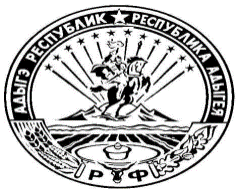 Тел.: 8(87777) 5-64-38Российская ФедерацияРеспублика Адыгея Администрациямуниципального образования«Тимирязевское сельское поселение»385746, п.Тимирязева,ул.Садовая, 14«Об утверждении перечня объектов, в отношении которых планируется заключение концессионных соглашений»№ п/пНаименование объектаПочтовый адрес объекта, площадь по внутреннему периметру объекта (в квадратных метрах)Год ввода объекта в эксплуатациюБалансовая стоимость, руб.Остаточная стоимость руб.1.Здание котельной, литер А, площадью 119,9 квадратных метровМайкопский район, п. Тимирязева ул. МолодежнаяМайкопский район, п. Тимирязева ул. Молодежная20011 915 148, 901545078,561.Емкость 6 м. 3Майкопский район, п. Тимирязева ул. МолодежнаяМайкопский район, п. Тимирязева ул. Молодежная2001113 811,000,001.Котел «Факел»Майкопский район, п. Тимирязева ул. МолодежнаяМайкопский район, п. Тимирязева ул. Молодежная200115 363,500,001.Котел «Факел»Майкопский район, п. Тимирязева ул. МолодежнаяМайкопский район, п. Тимирязева ул. Молодежная200115 363,500,001.Котел «Факел»Майкопский район, п. Тимирязева ул. МолодежнаяМайкопский район, п. Тимирязева ул. Молодежная200112 000,000,001.Насос подпит. К 8/184 квт.Майкопский район, п. Тимирязева ул. МолодежнаяМайкопский район, п. Тимирязева ул. Молодежная20011 465,000,001.Насос подпит. К 8/184 квт.Майкопский район, п. Тимирязева ул. МолодежнаяМайкопский район, п. Тимирязева ул. Молодежная2001774,000,001.Насос К 65-50-160 сетевойМайкопский район, п. Тимирязева ул. МолодежнаяМайкопский район, п. Тимирязева ул. Молодежная200112 833,330,001.СОУ-1Майкопский район, п. Тимирязева ул. МолодежнаяМайкопский район, п. Тимирязева ул. Молодежная20011 140,000,001.Счетчик газаМайкопский район, п. Тимирязева ул. МолодежнаяМайкопский район, п. Тимирязева ул. Молодежная200115 000,000,001.Вводный рубильникМайкопский район, п. Тимирязева ул. МолодежнаяМайкопский район, п. Тимирязева ул. Молодежная20011 456,000,001.Магнитный пускательМайкопский район, п. Тимирязева ул. МолодежнаяМайкопский район, п. Тимирязева ул. Молодежная2001500,000,001.Дымовая труба, литер: соор. 2, высота 21 метрМайкопский район, п. Тимирязева ул. МолодежнаяМайкопский район, п. Тимирязева ул. Молодежная200130 000,000,002.Теплотрасса, литер: сор. 3, протяженностью 2606 м..Майкопский район, п. Тимирязева2001811835,80,00№ п/п Наименование объекта      Адрес    имущества Дата выдачи ЕГРП Балансовая стоимость, руб.1Система водоснабженияРА, Майкопский район, п. Подгорный От 30.01.2017 г.0.012Система водоснабженияРА, Майкопский район, п. Тимирязеваот  30.01.2017г.0.013Система водоснабженияРА, Майкопский район, п. Тимирязеваот  30.01.2017г0.014Система водоснабженияРА, Майкопский район, х. Шунтук От 30.01.2017 г.0.015Система водоснабженияРА, Майкопский район, п. Цветочный От 30.01.2017 г.0.01№ п/п Наименование объекта      Адрес    имущества Дата выдачи ЕГРП Балансовая стоимость, руб.1Здание очистных сооруженийРА, Майкопский район, п. Цветочный От 30.01.2017 г.329 509.322Здание КНСРА, Майкопский район, п. Цветочный, ул. Школьнаяот  30.01.2017г.0.013Здание КНСРА, Майкопский район, п. Цветочный, Шоссейнаяот  30.01.2017г165 581.754Здание КНСРА, Майкопский район, п. Тимирязева, ул. Молодежная 6/2 От 30.01.2017 г.0.015Здание КНСРА, Майкопский район, п. Тимирязева, ул. Молодежная   От 30.01.2017 г.0.016 Система водоотведенияРА, Майкопский район, п. Подгорный От 27.01.2017 г.0.017 Система водоотведенияРА, Майкопский район, п. Цветочный От 30.01.2017 г.0.018 Система водоотведенияРА, Майкопский район, п. Тимирязева   От 30.01.2017 г.0.01